                                            华师开放[2022]5号华南师范大学开放学院2022年7月委考课程、实践考核课程考试报考通知各辅导员、各考生：根据学院教学工作安排，学院委考课程考试时间定于2022年6月30日、7月1日。其它专业的实践考核课程定于2022年6月底至2022年7月初，具体考试时间和考核方式由任课老师确定（一般为随堂考试）。为方便学生报考，现将学院委考课程和实践考核课程报考有关事项通知如下：一、委考课程、实践考核课程报考对象委考、实践课程：开放学院在校学生和离校三年内的学生（2017级、2018级、2019级学生）。二、委考课程、实践考核课程报考时间   2022年5月9日9:00—5月12日16:00。三、委考课程、实践考核课程审核时间（开放学院办负责审核）   2022年5月9日—5月12日   每天上午10:30—11:30  下午15:30—16:30。四、委考课程、实践考核课程报考方式考生通过http://service.qidaedu.com/home/scnu.action（奇大教育）网站进行报考，具体报考课程见各校开考情况一览表，报考流程见附件1、附件2和附件3。五、考生网上缴费时间和缴费标准2022年5月9日10:30—5月13日17:00，每科次37元。考生提交的报考信息须由开放学院办审核通过后才能缴费。六．委考课程和实践考核课程报考有关注意事项1、根据学院教学管理规定和本次委考课程和实践考核课程开考情况，开放学院高年级学生可自由选择本次开考的委考课程和实践考核课程报考；开放学院低年级学生只能报考已开课的委考课程和实践考核课程，不得报考高年级开考的委考课程和实践考核课程。2、报考没有笔试环节的实践考核课程的离校生和跨年级报考生,请于6月8—10日与吴老师（0757—86687200南海校区）或梁老师（020-85217335广州校区）联系。3、报考委考的离校生请于考前2个星期与相应校区教务老师联系，做好考前的工作。4、考生务必通过电脑进行委考、实践网上报考和缴费，缴费成功后考生不能修改报考科目，已缴交的报考费不予退费。对于未报考和未缴费成功的考生，学院不予安排考试和认可成绩。注意：根据最新版《广东省自学考试实践性学习环节考核管理办法》考生每专业每次至多报考5门课程，请同学们注意结合实际情况选择报考科目。附件1：华南师范大学开放学院委考课程报考流程附件2：华南师范大学开放学院实践考核课程报考流程                                   华南师范大学开放学院2022年4月24日开放学院（南海校区）2022年7月委考课程开考情况一览表开放学院（南海校区）2022年7月实践考核课程开考情况一览表开放学院（广州校区）2022年7月委考课程开考情况一览表开放学院（广州校区）2022年7月实践考核课程开考情况一览表附件1华南师范大学开放学院“委考”课程报考流程考生在浏览器输入网址：http://service.qidaedu.com/home/scnu.action账号是：准考证号；（请辅导员告知学生准考证号）。最初密码是：考生在奇大系统中报名时设置的密码或身份证后六位，如考生忘记密码，请与辅导员联系。请考生保管好密码，因密码被盗而出现报考错误，责任自负。学生报考具体流程：1、考生登陆奇大教育系统网页，输入相关信息，点击“报考委考课”，进入报考页面，页面会显示学生能报考的课程，选择要报考的课程，提交。系统会提交报考信息，并生成缴费订单。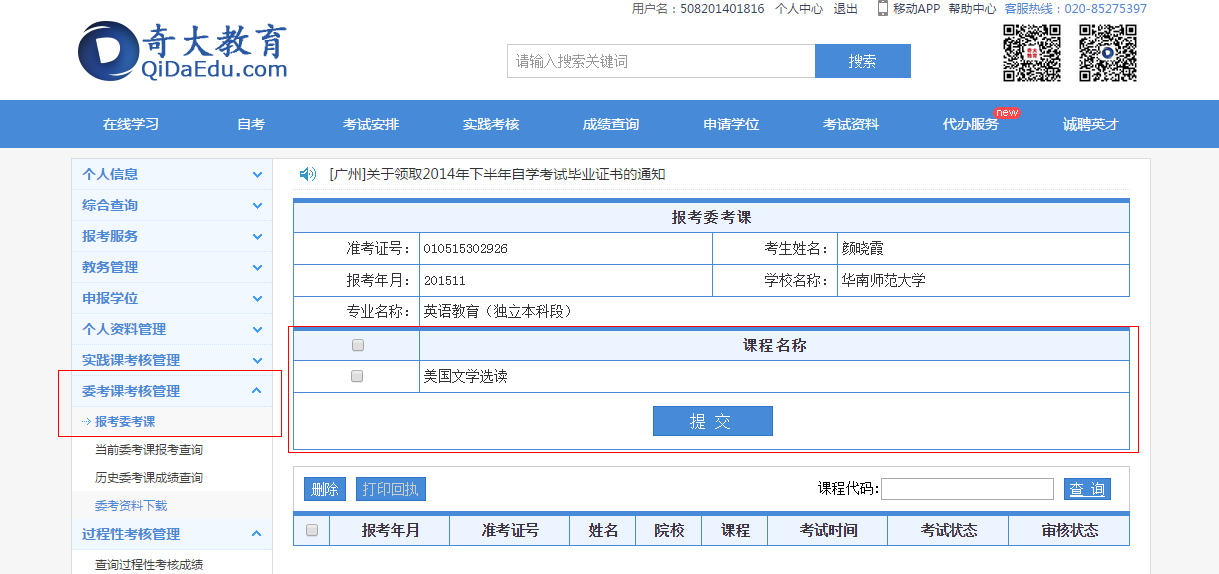 2、提交报考后，可点击“当前委考课报考查询”，查看报考记录，教学点老师审核通过之后，可点击去缴费按钮进行缴费。ps:报考的全部课程都在教学点审核通过后才能缴费，如果有审核不通过的课程要删除才能缴费。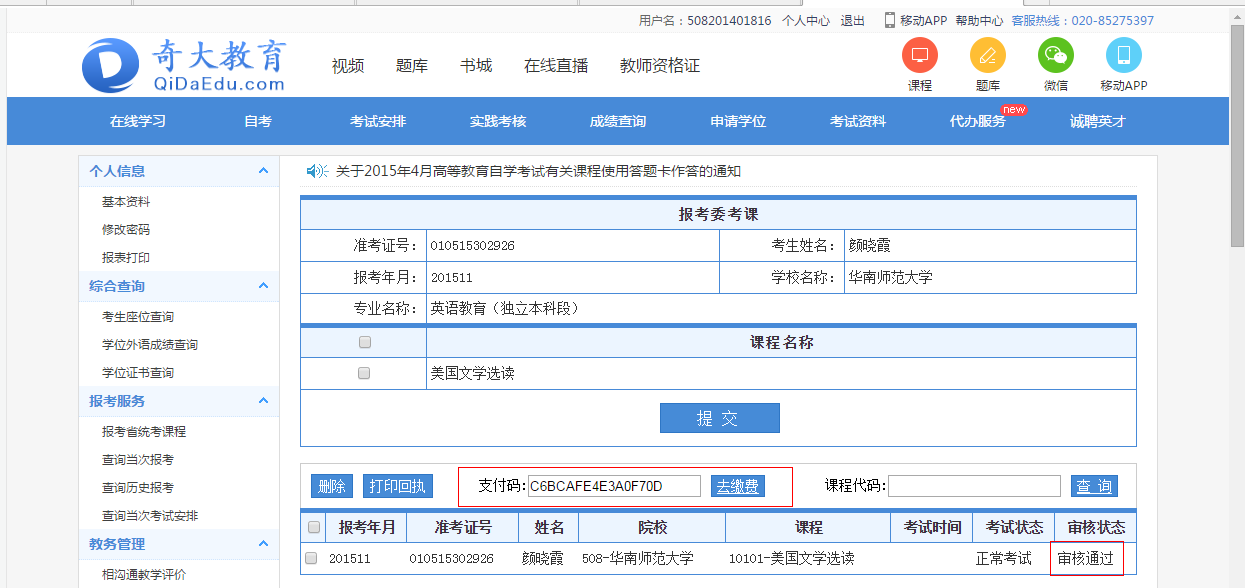 3、点击去缴费后，系统会跳转到支付页面，选择支付方式，点击全额支付，根据选择的支付方式进行支付。【微信支付】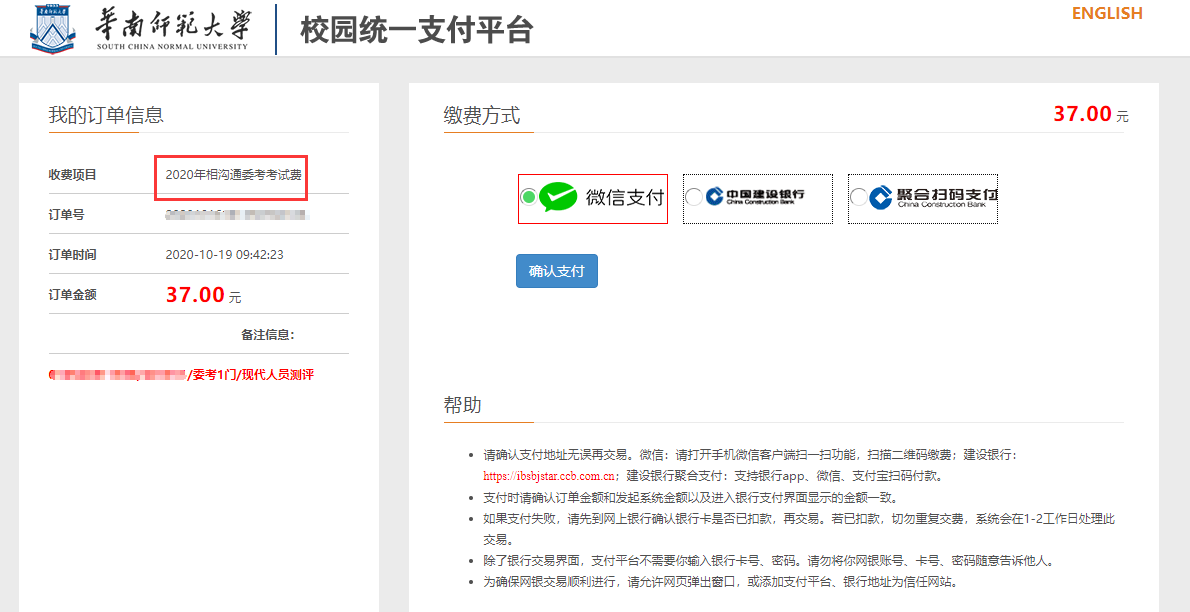 选择后，系统会弹出一个微信支付二维码的页面，学生使用手机微信即可扫码支付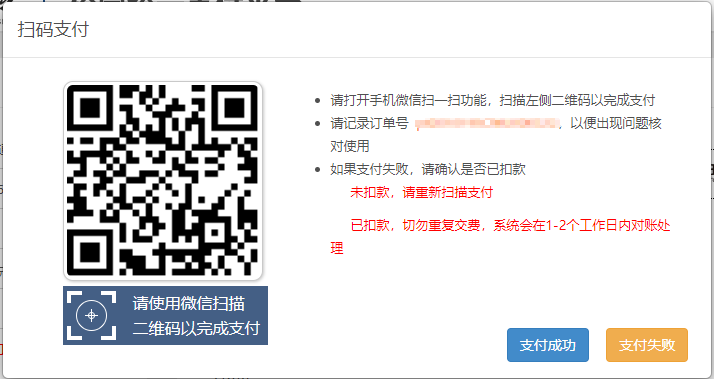 【网银支付】选择中国建设银行，点击确认支付，页面会跳转到银行选择页面，选择需要的银行进行支付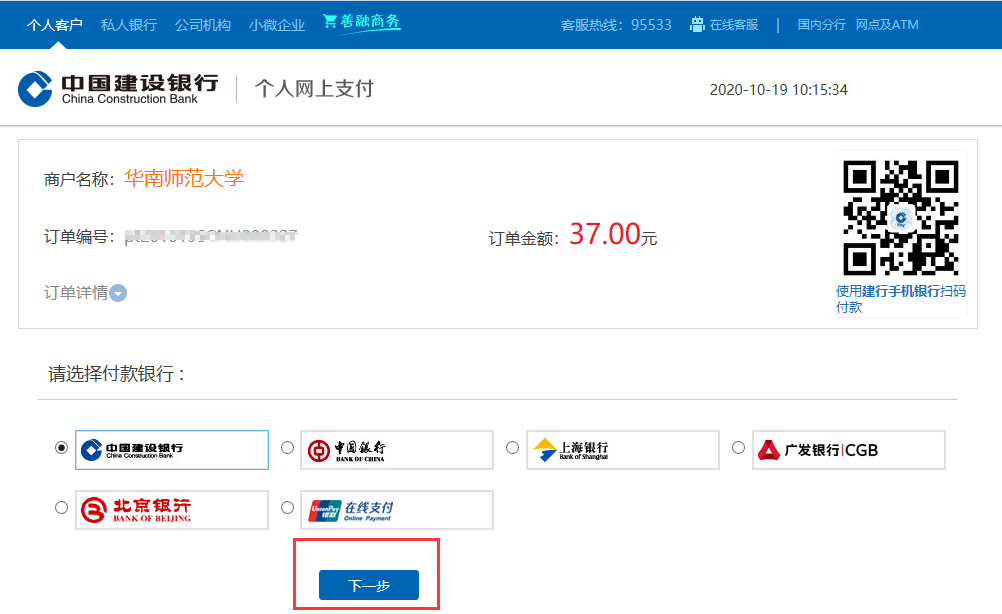 【聚合扫码支付】选择后，系统会弹出一个支持多种支付方式的二维码的页面，学生使用手机相应APP即可扫码支付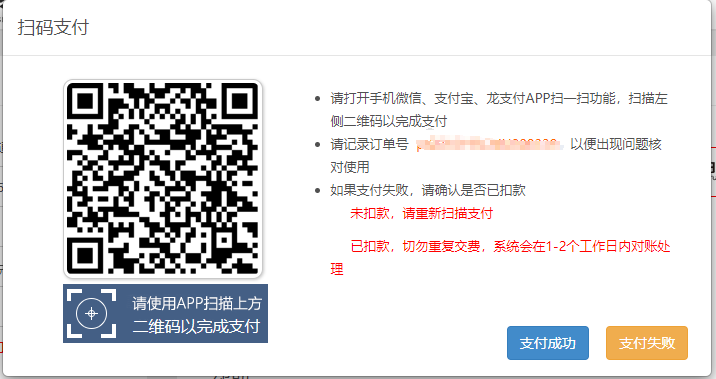 缴费成功后，回到报考页面，刷新页面后，可以看到去缴费的按钮已经更新为已缴费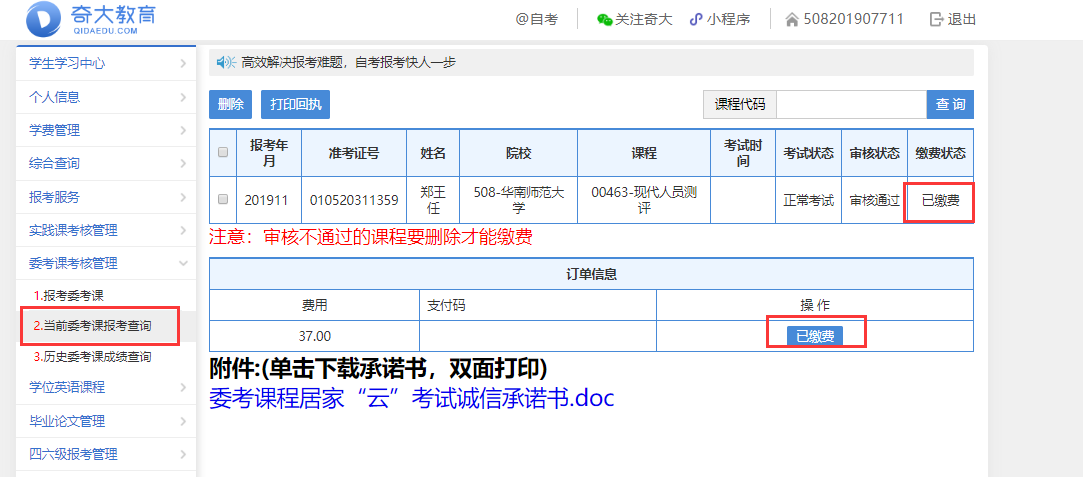 附件2  华南师范大学开放学院“实践考核”课程报考流程考生在浏览器输入网址：http://service.qidaedu.com/home/scnu.action 账号是：准考证号；（请辅导员告知学生准考证号）。最初密码是：考生在奇大系统中报名时设置的密码或身份证后六位，如考生忘记密码，请与辅导员联系。请考生保管好密码，因密码被盗而出现报考错误，责任自负。1、考生登陆奇大教育系统网页，输入相关信息，点击报考实践课，进入报考页面，页面会显示学生能报考的课程，选择要报考的课程，提交。系统会提交报考信息，并生成缴费订单。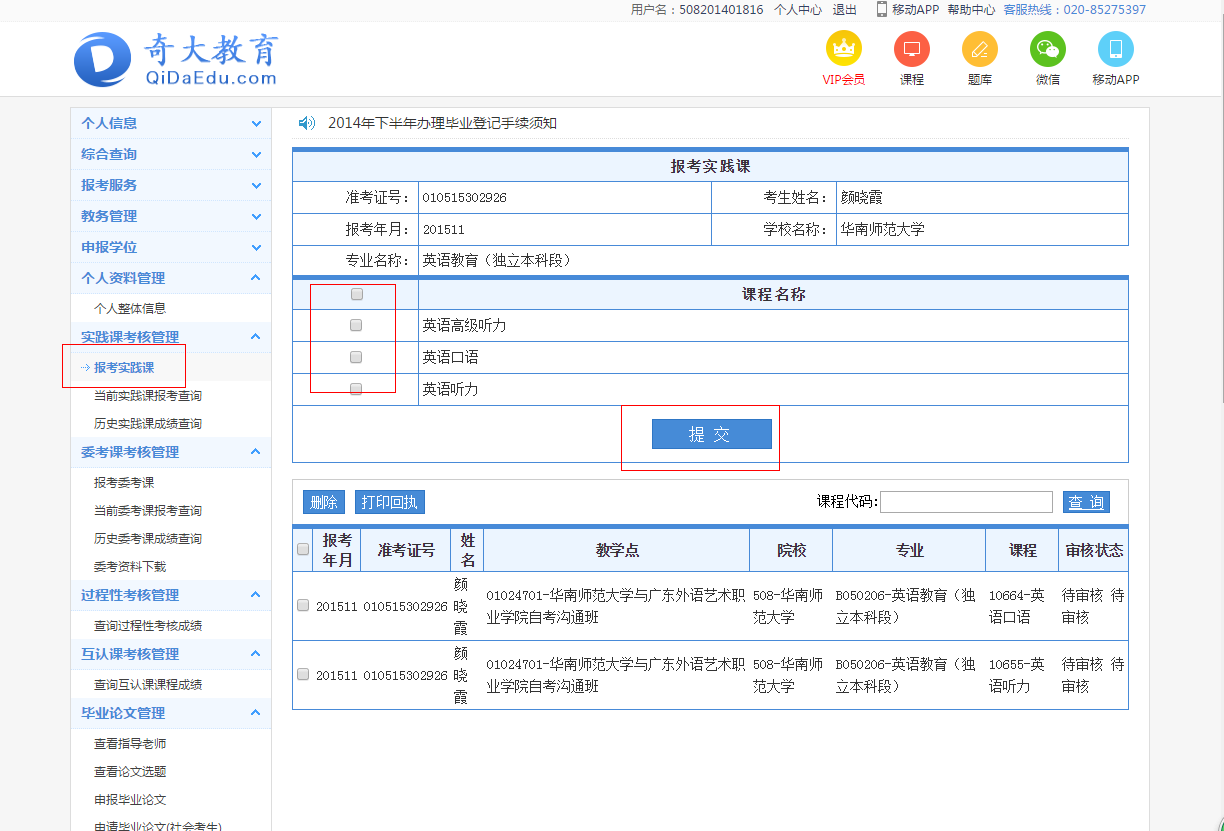 2、提交报考后，教务老师审核通过之后，会在已报考课程信息的表格上方显示支付码，可点击去缴费按钮进行缴费。ps:报考的全部课程都审核通过后才能缴费。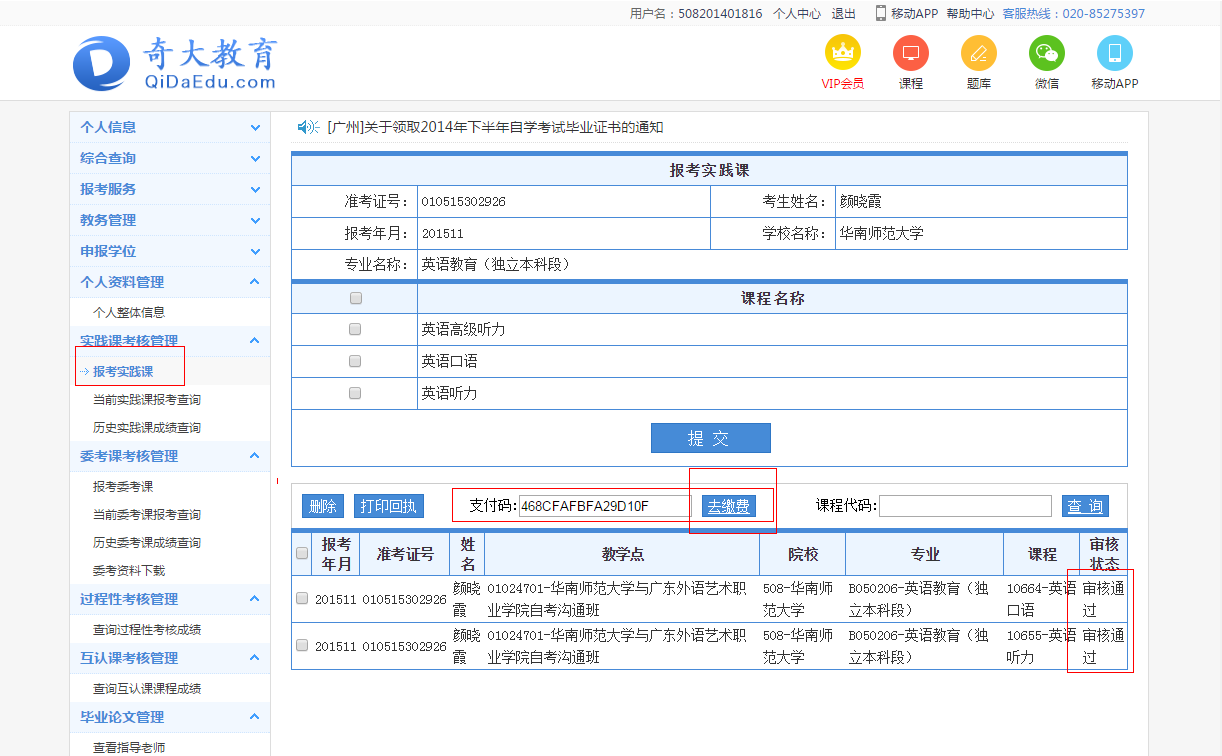 3、点击去缴费后，系统会跳转到支付页面，选择支付方式，点击全额支付，根据选择的支付方式进行支付，具体操作步骤同上，请参考附件1。年级和专业课程名称考试时间备注21人力资源管理（本）人力资源统计学6月30日上午21汉语言文学（专）古代汉语（二）6月30日下午21汉语言文学（本）中国当代文学史6月30日上午21汉语言文学（本）古代汉语（二）6月30日下午21学前教育（本）学前教育心理学6月30日下午21英语（本）英语词汇学6月30日上午20级汉语言文学（本）中国现代文学史7月1日上午20级商务英语（专）商务英语阅读6月30日上午20级商务英语（专）商务英语写作6月30日下午20级学前教育（本）学前教育诊断与咨询7月1日上午专业名称课程名称考试时间备注20级动漫设计（专）Painter2022年
6月
至7月初无笔试20级动漫设计（专）Combustion2022年
6月
至7月初无笔试20级动漫设计（专）动画制作2022年
6月
至7月初无笔试20级电子商务（专）互联网软件应用与开发（实践）2022年
6月
至7月初无笔试20级视觉传播设计与制作（专）版式设计（一）2022年
6月
至7月初无笔试20级视觉传达设计（本）VI设计2022年
6月
至7月初无笔试20级视觉传达设计（本）装饰表现2022年
6月
至7月初无笔试21级电子商务（专）电子商务概论（实践）2022年
6月
至7月初无笔试21级电子商务（专）网页设计与制作（实践）2022年
6月
至7月初无笔试21级视觉传播设计与制作（专）色彩2022年
6月
至7月初无笔试21级视觉传播设计与制作（专）平面构成（一）2022年
6月
至7月初无笔试21级视觉传播设计与制作（专）POP广告设计2022年
6月
至7月初无笔试21级视觉传播设计与制作（专）计算机辅助设计（Photoshop）2022年
6月
至7月初无笔试21级视觉传达设计（本）设计色彩2022年
6月
至7月初无笔试21级视觉传达设计（本）色彩2022年
6月
至7月初无笔试21级视觉传达设计（本）计算机辅助设计（AutoCAD、3DMAX）2022年
6月
至7月初无笔试21级视觉传达设计（本）艺术设计基础2022年
6月
至7月初无笔试21级视觉传达设计（本）平面广告设计与制作2022年
6月
至7月初无笔试21英语（本科）口译与听力2022年
6月
至7月初无笔试年级和专业课程名称考试时间备注20级汉语言文学（专）中小学语文教材教法6月30日上午21级汉语言文学（专）古代汉语（二）6月30日下午21级汉语言文学（专）中小学语文教材教法6月30日上午21级汉语言文学（本）古代汉语（二）6月30日下午21级汉语言文学（本）中国现代文学史7月1日上午年级和专业课程名称考试时间备注20级商务英语商务英语听力2022年
6月
至7月初20电子商务互联网软件应用与开发（实践）2022年
6月
至7月初20级动漫设计Painter2022年
6月
至7月初20级动漫设计动画制作2022年
6月
至7月初20级动漫设计Combustion2022年
6月
至7月初21级商务英语商务英语口语2022年
6月
至7月初21级动漫设计数码矢量图形设计2022年
6月
至7月初21级动漫设计3DS MAX软件2022年
6月
至7月初21级动漫设计After effect2022年
6月
至7月初21级环境艺术设计制图基础2022年
6月
至7月初21级环境艺术设计色彩构成（一）2022年
6月
至7月初21级环境艺术设计平面构成（一）2022年
6月
至7月初21级视觉传达设计（本）计算机辅助设计（AUTOCAD 3DMAX）2022年
6月
至7月初21级视觉传达设计（本）艺术设计基础2022年
6月
至7月初21级视觉传达设计（本）平面广告设计与制作2022年
6月
至7月初21电子商务互联网软件应用与开发（实践）2022年
6月
至7月初21电子商务计算机与网络技术基础（实践）2022年
6月
至7月初